Kreativ-spirituelle Schreibwerkstatt– (nicht nur) für Weihnachten und Advent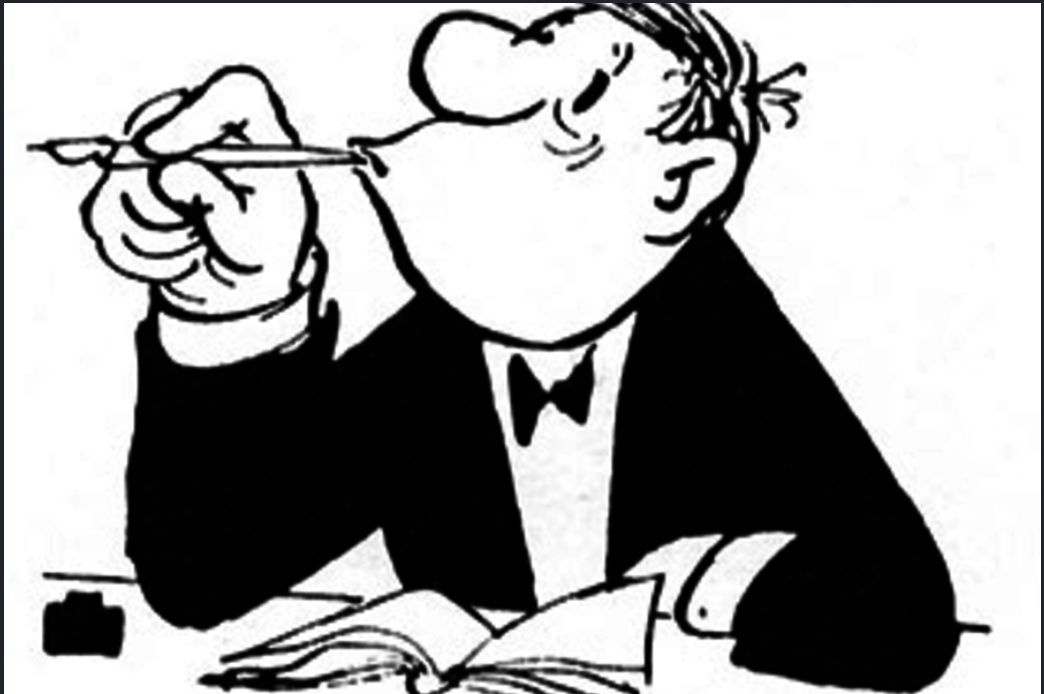 9. – 10. November 2020Kirche EngelburgEvang.-ref. Kirche des Kantons St. GallenInhalte und MethodenNovember und Dezember sind arbeitsintensive Monate im Gemeindepfarramt. Wir bereiten in einer kreativ-spirituellen Schreibwerkstatt Textstücke und liturgische Ideen für Advent und Weihnachten vor.Mit Methoden des kreativen Schreibens erarbeiten wir uns Bausteine für Predigt und Liturgie und legen uns einen Wintervorrat an.
Es wird Phasen von gemeinsamen Ateliers geben, in denen wir eigene Texte produzieren und uns in der Gruppe darüber austauschen oder persönlich in unserer Schreibpraxis begleitet werden können.KursleitungMartina Schwarz (43) hat evangelische Theologie in Bern, Neuchâtel, Sibiu (RO) und Wien studiert. Sie war 13 Jahre im Gemeindepfarramt in Bern. Sie leitet das Praktische Semester an der theologischen Fakultät der Uni Bern, ist als Predigtcoach tätig und als Dozentin an der Meisterklasse «Predigt» am Atelier Sprache in Braunschweig. Froh ist sie, nicht bloss ausbilden zu dürfen, sondern immer noch regelmässig predigen zu können als Gastpredigerin am Berner Münster. Freude hat sie an Wörtern, Menschen, Musik und an ihren drei Kindern. 	Kosten inkl. Mittagessen		CHF  290.-	Anmeldung 	bis				30. September 2020	an				sekretariat@ref-sg.ch	Weitere Auskünfte			carl.boetschi@ref-sg.ch